Summer Reading Project  – BiopoemDirections: Choose a character from your chosen summer reading book and complete a biopoem using the guide below. You may complete the biopoem on a sheet of paper, or you may complete it on your iPad. If you choose to complete it on your iPad, you will need to print it out. Requirements to include on your paperCompleted biopoem with info that demonstrates your knowledge of the characterInclude symbols to represent each adjective in Line 2No pencil, but color is optionalConsider grammar, spelling, capitalization, and clarityHow to Write a Biopoem (Line 1) Name (Line 2) Four adjectives that describe the person (Line 3) One important relationship (daughter of . . . mother of . . . friend of . . . supporter of… ) (Line 4) Two things, people, or ideas that the person loved (Line 5) Two things the person dislikes/hates (Line 6) Two fears the person has(Line 7) One thing the person experiences (Line 8) Two specific accomplishments (who composes  .who discovers . who achieves) (Line 9) Where he or she lives (Line 10) Name of Novel--------------------------------------------------------------------------------------------------------- Biopoem Sample 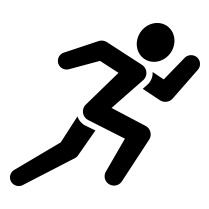 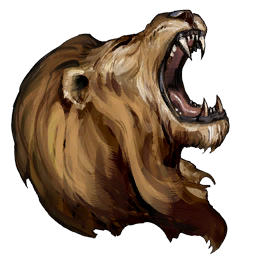 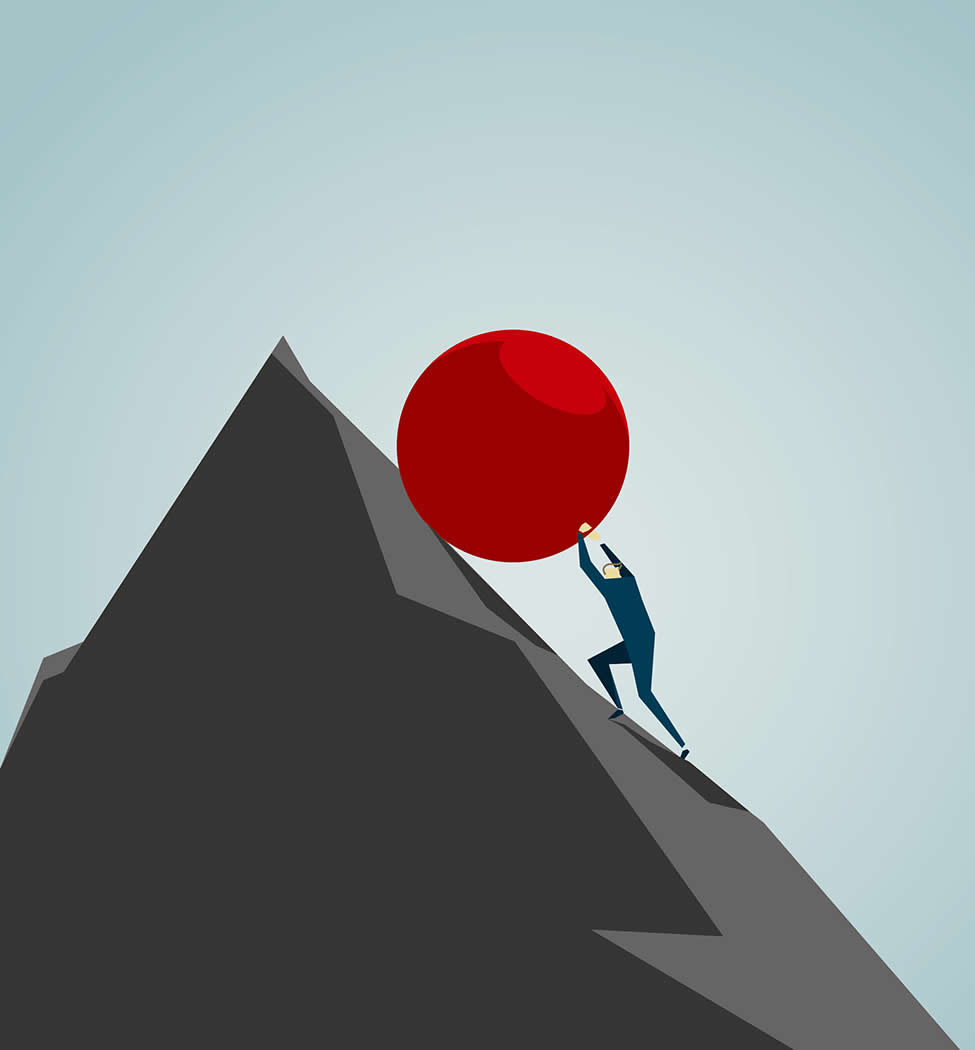 Katniss Everdeen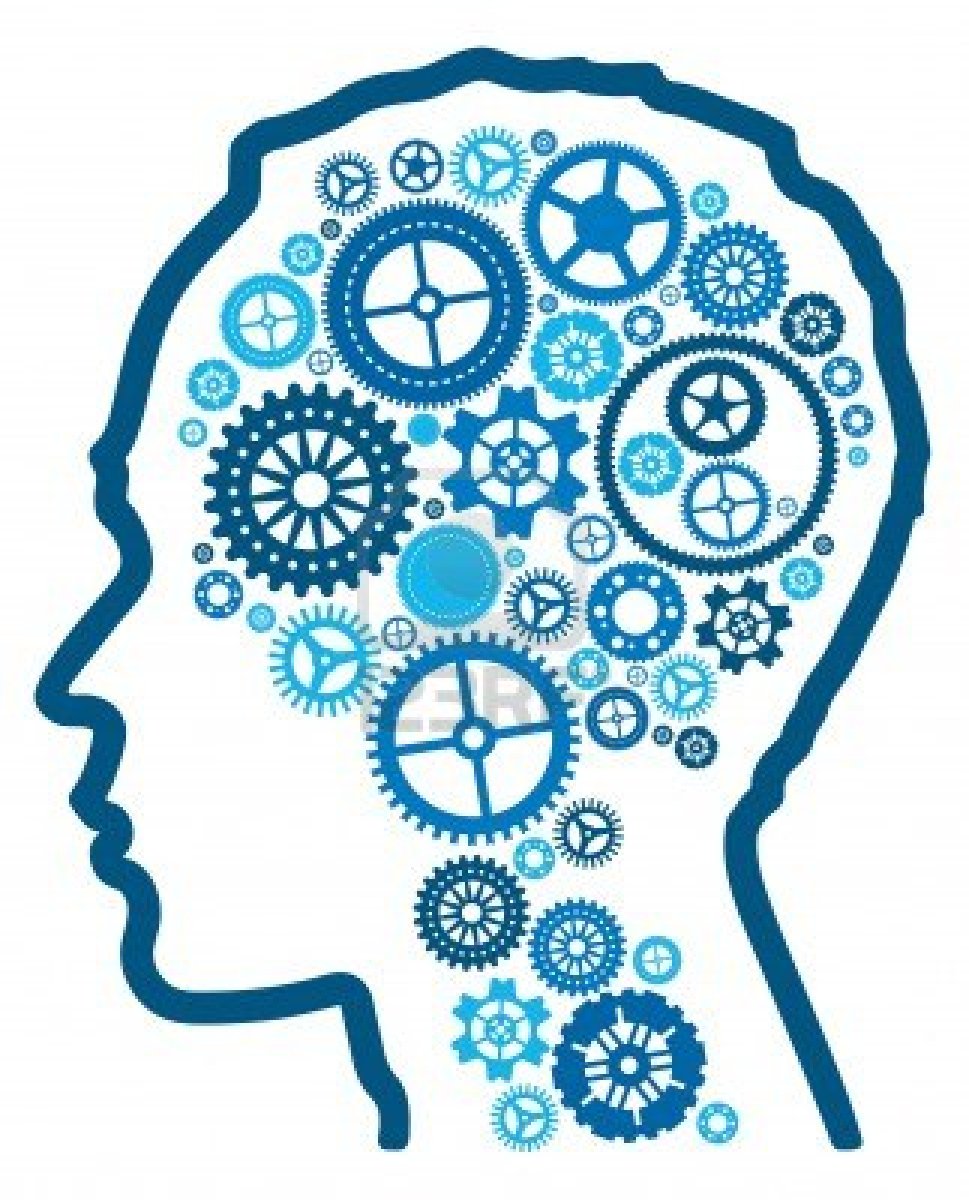 Tenacious, brave, intelligent, athletic Sister of Primrose EverdeenWho loves independence and her sisterWho hates the Capitol and inequality Who fears loss of her loved ones and death of her loved ones Who experiences the unfairness of being from a lesser districtWho survives the 74thAnnual Hunger Games with Peeta and defies the Capitol by becominga beacon of  hope as the Mockingjay for all of the districts Born in District 12The Hunger Games